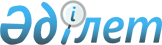 Об определении мест для размещения агитационных печатных материалов для всех кандидатов на территории Мунайлинского районаПостановление акимата Мунайлинского района Мангистауской области от 27 мая 2019 года № 98-қ. Зарегистрировано Департаментом юстиции Мангистауской области 27 мая 2019 года № 3900.
      Сноска. Заголовок постановления - в редакции постановления акимата Мунайлинского района Мангистауской области от 19.09.2022 № 236-қ (вводится в действие по истечении десяти календарных дней после дня его первого официального опубликования).
      В соответствии с Конституционным Законом Республики Казахстан от 28 сентября 1995 года "О выборах в Республике Казахстан", акимат Мунайлинского района ПОСТАНОВЛЯЕТ:
      1. Исключен постановлением акимата Мунайлинского района Мангистауской области от 19.09.2022 № 236-қ (вводится в действие по истечении десяти календарных дней после дня его первого официального опубликования).


      2. Определить совместно с Мунайлинской районной территориальной избирательной комиссией (по согласованию) места для размещения агитационных печатных материалов для всех кандидатов, согласно приложению 2 к настоящему постановлению.
      Сноска. Пункт 2 - в редакции постановления акимата Мунайлинского района Мангистауской области от 19.09.2022 № 236-қ (вводится в действие по истечении десяти календарных дней после дня его первого официального опубликования).


      3. Признать утратившими силу некоторые постановления акимата Мунайлинского района согласно приложению 3 к настоящему постановлению
      4. Государственному учреждению "Аппарат акима Мунайлинского района" (руководитель аппарата Е. Оспан) обеспечить государственную регистрацию настоящего постановления в органах юстиции, его официальное опубликование в Эталонном контрольном банке нормативных правовых актов Республики Казахстан и средствах массовой информации.
      5. Контроль за исполнением настоящего постановления возложить на руководителя аппарата акима района Е. Оспан.
      6. Настоящее постановление вступает в силу со дня государственной регистрации в органах юстиции и вводится в действие со дня его первого официального опубликования. Помещения, предоставляемые кандидатам на договорной основе для встреч с избирателями
      Сноска. Приложение 1 -исключено постановлением акимата Мунайлинского района Мангистауской области от 19.09.2022 № 236-қ (вводится в действие по истечении десяти календарных дней после дня его первого официального опубликования). Места для размещения агитационных печатных материалов для всех кандидатов на территории Мунайлинского района
      Сноска. Приложение 2 - в редакции постановления акимата Мунайлинского района Мангистауской области от 19.09.2022 № 236-қ (вводится в действие по истечении десяти календарных дней после дня его первого официального опубликования). Перечень утративших силу некоторых постановлений акимата Мунайлинского района
      1. Постановление акимата Мунайлинского района от 2 июля 2013 года № 140-қ "О предоставлении помещений для проведения встреч кандидатов с избирателями на договорной основе в период проведения выборов на территории Мунайлинского района" (зарегистрировано в Реестре государственной регистрации нормативных правовых актов за №2262, опубликовано в газете "Мұнайлы" от 6 июля 2013 года).
      2. Постановление акимата Мунайлинского района от 2 июля 2013 года № 141-қ "Об определений мест для размещения агитационных печатных материалов кандидатов на территории Мунайлинского района" (зарегистрировано в Реестре государственной регистрации нормативных правовых актов за №2263, опубликовано в газете "Мұнайлы" от 26 июля 2013 года).
      3. Постановление акимата Мунайлинского района от 3 сентября 2014 года № 280-қ "О внесении изменений в некоторые постановления акимата Мунайлинского района" (зарегистрировано в Реестре государственной регистрации нормативных правовых актов за №2510, опубликовано 16 октября 2014 года в информационно-правовой системе "Әділет").
					© 2012. РГП на ПХВ «Институт законодательства и правовой информации Республики Казахстан» Министерства юстиции Республики Казахстан
				
      Аким Мунайлинского района 

Р. Елтизаров
Приложение 1 к постановлениюакимата Мунайлинского районаот "27" мая 2019 года№98-қПриложение 2 к постановлениюакимата Мунайлинского районаот "27" мая 2019 года№98-қ
Наименование населенного пункта
Места размещения агитационных печатных материалов
село Мангистау
1. Возле здания филиала акционерного общества "Национальная компания "Қазақстан темір жолы" "Мангистауское отделение магистральной сети", производственная зона 2, 11/6. 2. Возле дома общественных организаций, 18-й квартал, 5. 3. Возле здания коммунального государственного учреждения "Общеобразовательная школа №8" отдела образования по Мунайлинскому району Управления образования Мангистауской области, жилой массив Бесшоқы, здание 448/1. 4. Возле газозаправочной станции "Тулпар", 24-квартал, 3. 5. Возле продуктового магазина "Нурсат", жилой массив Айрақты 317/1. 6. Возле газозаправочной станции "Қанат", жилой массив Бесшокы, 1252/1.
7. На площади "Жастар", возле ГУ"Аппарат акима Мунайлинского района", 17-квартал, 28/1
сельский округ Кызылтобе село Кызылтобе-2
1. Возле сельского отделения почтовой связи Мангистауского областного филиала акционерного общества "Казпочта", 14-квартал, 30/10а. 2. Возле здания государственного коммунального казенного предприятия "Районный центральный дом культуры имени Фаризы Онгарсыновой" Мунайлинского районного отдела культуры, физической культуры и спорта, 24-й квартал, 10/5. 3. Возле здания коммунального государственного учреждения "Общеобразовательная школа №2" отдела образования по Мунайлинскому району Управления образования Мангистауской области, ул. Желтоқсан, 30. 4. Возле дома № 55 по улице Кубыла 5. Возле продуктового магазина "Өркен", жилой массив Кызылтобе-2, 1559/1
село Баянды
1. Возле здания коммунального государственного учреждения "Общеобразовательная школа №3" отдела образования по Мунайлинскому району Управления образования Мангистауской области, жилой массив Баянды-3, 555. 2. Возле дома № 40 по улице Нурлаева
сельский округ Баскудык
 село Баскудык
1. Возле центра первичной медико-санитарной помощи государственного коммунального предприятия на праве хозяйственного ведения "Мунайлинская районная больница" Управления здравоохранения Мангистауской области, улица Жазира, 3/4. 2. Возле торгового центра "Баскудык", улица Сункар 9. 3. Возле ресторана "Ақ сарай", жилой массив Самал, улица Жасдаурен 4/1
сельский округ Атамекен
 село Атамекен
1. Возле центра первичной медико-санитарной помощи государственного коммунального предприятия на праве хозяйственного ведения "Мунайлинская районная больница" Управления здравоохранения Мангистауской области, жилой массив Каламкас, 795. 2. Возле здания коммунального государственного учреждения "Общеобразовательная школа №12" отдела образования по Мунайлинскому району Управления образования Мангистауской области, жилой массив Жалын, 495/6. 3. Возле ресторана "Ару", жилой массив Туған ел,улица Совхоз 120 
сельский округ Даулет село Жана Даулет
1. Возле здания коммунальное государственное учреждение "Общеобразовательная школа №4" отдела образования по Мунайлинскому району Управления образования Мангистауской области, жилой массив Жаңа Дәулет, 125/3 2. Возле здания сельской врачебной амбулатории государственного коммунального предприятия на праве хозяйственного ведения "Мунайлинская районная больница" Управления здравоохранения Мангистауской области, 20-й квартал, 2/4. 3. Возле здания ГУ"Аппарат акима сельского округа Даулет" акимата Мунайлинского района, 17-квартал, 89/7
сельский округ Батыр
село Батыр
1. Возле здания сельской врачебной амбулатории государственного коммунального предприятия на праве хозяйственного ведения "Мунайлинская районная больница" Управления здравоохранения Мангистауской области, микрорайон Емир, улица 6, 45 2. Возле здания ГУ"Аппарат акима сельского округа Батыр" акимата Мунайлинского района, микрорайон Емир, улица 6, 44Б Приложение 3 к постановлениюакимата Мунайлинского районаот "27" мая 2019 года№98-қ